Statio Orbis – ZárómiseKórus menetrendjeSzeptember 10., péntek  14:30 Beléptetés15:40 Beéneklés16:00 Beülés16:30-17:30 összevont kóruspróba a zenekarral17:30-19:00 összevont kóruspróba az orgonávalSzeptember 11., szombat – FŐPRÓBANAP (felvétel készül)(Szereplő ruha kell: fehér-fekete! Aki teheti, már eleve ebben jöjjön.) 6:30 Beléptetés annak, aki előzetesen nem regisztrált7:00 Beléptetés annak, aki előzetesen regisztrált8:00-8:45 Hangbeállás + beéneklés (Lehet ez a beéneklés)8:45 Reggeli (hidegcsomag, víz) + öltözés + WC9:45 Beülés a startpontról (a startpont pontos helyét a helyszínen fogjuk megmutatni, elmondani)10:20 Budavári Te Deum főpróbája 10:45 Ráhangolódás 11:30 Szentmise Szeptember 12., vasárnap – RENDEZVÉNYNAP (Szereplő ruha!)7:30 Beléptetés /aki teheti, már előbb jöjjön/ 8 óráig mindenkinek be kell érnie a területre, mert a pápa érkezése miatt 8-kor a TEK lezárja a területet és onnantól nem lehet majd bejönni. 9:25 Beéneklés9:45 Beülés10:20 Budavári Te Deum10:45 Kórusművek 11:30 SzentmiseKarszalagokKérjük, hogy a karszalagot már mindenki pénteken viselje és hagyja magán vasárnapig, amíg el nem hagyja a mise után a területet.  Helyszín megközelítése Tömegközlekedéssel kapcsolatos korlátozások, terelések:  https://kozut.bkkinfo.hu/Különbusszal: Ajtósi Dürer soron tud megállni a busz a legkényelmesebben. Ezt javasoljuk. Parkolással kapcsolatban a kitöltött kérdőív alapján központilag fognak a kórusok tájékoztatást kapni a megadott e-mail címen. Személyautóval érkezőknek nem tudunk parkolót biztosítani, ezért a Damjanich utcát, a közelben lévő mélygarázst, illetve mellék utcákat javasoljuk.Beléptetés és átvilágításÉrkezési pont mindegyik napon: 1-es beléptető kapu az Olof Palme irányából megközelíthető (lásd a mellékelt térképen).  Szeptember 10-én és 11-én még nem lesz átvilágítás és kapus beléptetés, de a karszalagot kérjük, hogy már 10-től viseljétek az esetleges fennakadások miatt. Szeptember 12-én kapus beléptetés és tűzszerészeti átvilágítás lesz: mindenkit és minden csomagot átvizsgálnak.  Kapcsolattartók:A beléptető kapuknál önkéntesek fognak segíteni, de bármilyen probléma esetén keressenek minketSzokola Nóra: +36202847937Kanyó Zita: +36501251581Tilos behozni: üvegtárgyat, üvegkulacsot, fémpalackot, szúró, ütő és vágóeszközöket, egyéb közbiztonságra veszélyes tárgyakat, kerékpárt, rollert. Kérjük, hogy akik több napra érkeznek, a helyszínre NE hozzanak bőröndöt, (átvizsgálási idő rövidítése miatt) hanem lehetőség szerint hagyják a szálláshelyen!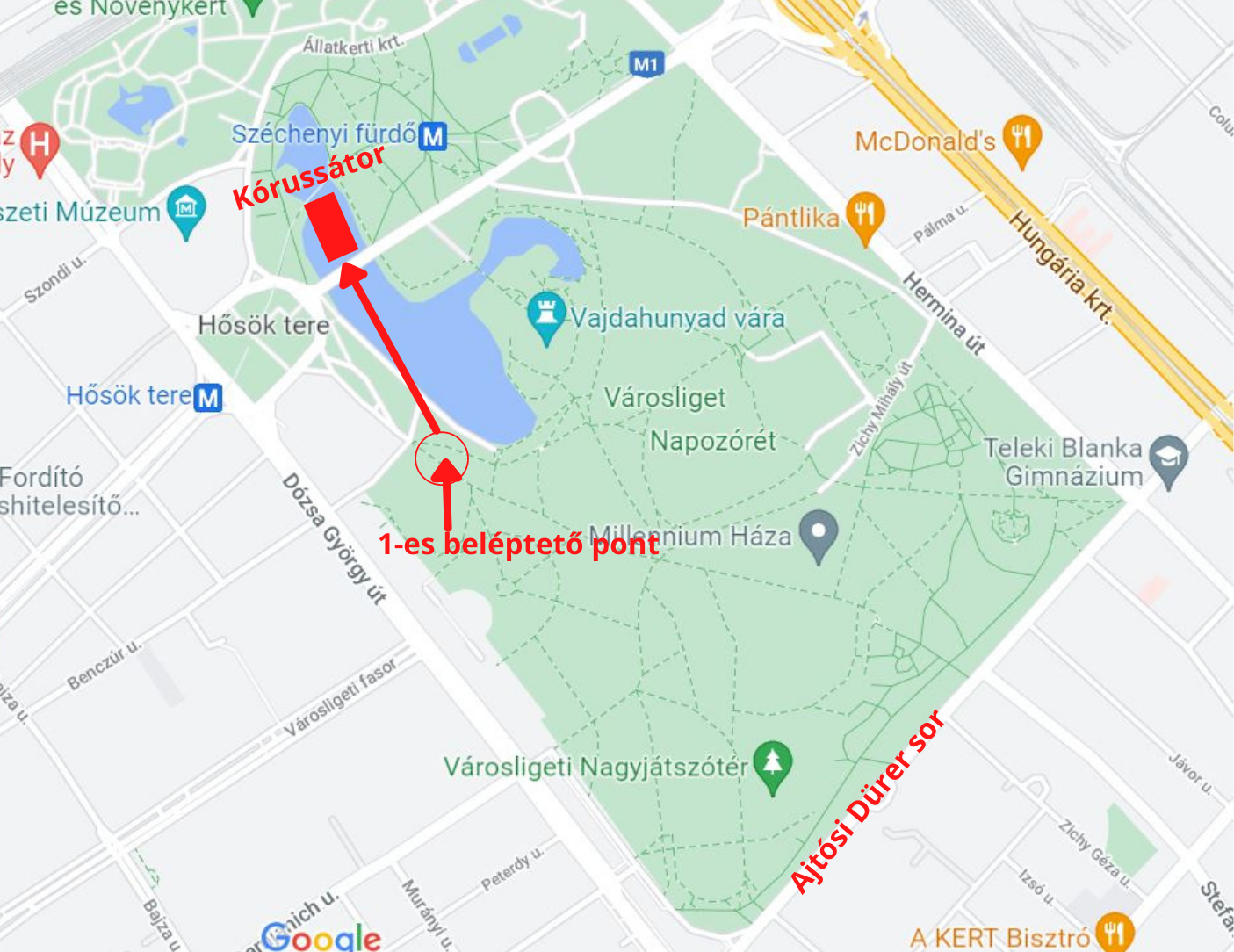 Helyszínek közötti távolságBeléptető pont 🡪 kórusöltöző: kb. 300 mKórusöltöző 🡪 lelátó: kb. 150 mTávozásAz 1-es beléptető pont felé javasoljuk a távozást is, különösen 12-én, mert a Dózsa György út és az Andrássy út tele lesz kordonokkal a szektor kialakítások miatt. ÖltözősátorKét öltözősátorban lesz a teljes 2000 fős kórus. Vannak elhelyezve a sátrakban padok, asztalok, öltözőfülkék, szemetesek, tükrök. Az öltözősátrakban lesznek önkéntesek, akkor is, amikor a kórus már nem tartózkodik a sátorban, ezért ott lehet hagyni a táskákat, stb. Az öltözősátor mellett konténeres WC van elhelyezve. A sátorban kerül kiosztásra a napi ellátás valamint a zarándokcsomag, ebben lesznek benne az esőkabátok is. Ellátás Szeptember 10.: nincs biztosítva, mindenkinek magának kell hozniSzeptember 11.: 1 db zárt szendvics, 1 üveg 0,5 l ásványvíz, 1 db müzliszelet/főSzeptember 12.: 1 db zárt szendvics, 1 üveg 0,5 l ásványvíz, 1 db müzliszelet/főKb. 200 db gluténmentes ételcsomagot is biztosítunk mindkét nap. Ezen felül mindenki hozzon magával, amit még szeretne :) Italt csak műanyag palackban lehet behozni. Kóruslelátó A kóruslelátóra fel lehet hozni fél literes vizet műanyag palackban, kis táskát, amiben elférnek a személyes tárgyak. Ezeket be lehet tenni az ülés alá.A lelátó kb. 3 emelet magas, 28 soros felfelé. Elöl 4 lépcsőn lehet felmenni, 1 lépcsőn kényelmesen 3 ember fér el egymás mellett.A karmestert nem mindenki fogja látni, de a lelátó mindkét szélén lesznek elhelyezve kivetítők, amin késés nélkül látható a karmester.  Aki a lelátó közepén ül, annak a bevonulás alkalmával hátulról kell majd felmennie a lelátóra, aki a két szélső traktusban, annak előről kell felmenni.  Ha a kóruslelátón valaki rosszul lesz, akkor azt a lehető legrövidebb úton le kell kísérni, a lelátó mindkét oldalánál és hátul is lesznek önkéntesek, akik segítenek eljutni az egészségügyi pontra. Kórus áldozásaA kórus nem fog tudni a mise keretében áldozni, csak a szentmise végén. A főcelebráns és az asszisztencia kivonulása után az áldoztató papok elindulnak a lépcsők aljához és ahogy a kórus vonul le, megáldoztatják a résztvevőket.  Dress code a kóruslelátóraMindenkinek felül fehér, alul fekete. Hidegebb idő esetén felülre a nőknek fehér hosszú ujjú kardigán (az alkalomhoz illő), a férfiaknak lehet fekete vagy feketének látszó ☺ sötét színű zakó a fehér ing fölé. Cipő: mindenkinek egyaránt fekete; nőknek testszínű/fekete harisnya. A pénteki próbanapon nem szükséges fekete-fehérben lenni, mindenki öltözhet kényelmesen :) Napszemüveg a lelátón nem viselhető, ez alól a fényre sötétedő dioptriás szemüveg kivételt képez.Esős idő esetén a Kongresszusos, egységes esőkabátot kell viselni.Szentmise előtti felvezető műsor programja 7:30       Kapunyitás, beléptetés kezdete, fogadó zene8:00       Felvezető videók - élő kapcsolás 8:45       Élő kapcsolás8:55       Felvezető, nyitókonferansz9:00       Jazzaiton9:05       Ekler Luca, Dani Gyöngyi interjú jellegű pódiumbeszélgetés (moderátor vezeti)9:15       Jazzation9:20       Kubik Anna tanúságtétel9:30       Dagadu Sena9:35       Tanúságtétel: Pindroch Csaba9:45       Konferálás (itt kezdődik a kórus beülése a startpontról) 9:50       Tóth Gabi10:00     Konferálás10:05     NEK Himnusz: Dánielfy Gergely, Nagy Bogi, Czinke Máté10:10     Konferálás10:20     Budavári Te Deum10:45     Orgona, kórus - élő kapcsolás 11:10     Ráhangolódás a misére11:10     Püspökök bevonulása11:30     Szentmise kezdete